Informationsveranstaltungen 2019Polizeiwache Gütersloh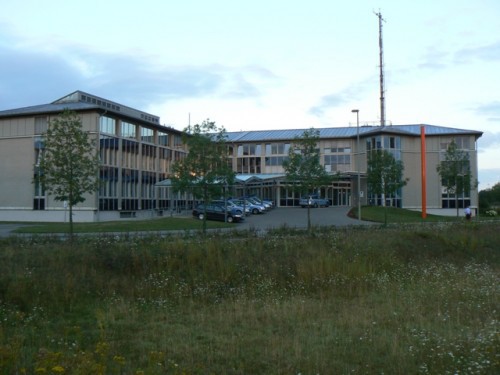 Herzebrocker Str. 14233334 GüterslohTermine:Montag, 21.01.2019, 18.00 UhrMontag, 17.06.2019, 18.00 UhrPolizeiwache Rheda-Wiedenbrück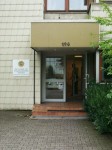 Hauptstraße 19633378 Rheda-WiedenbrückTermine:Montag, 18.03.2019, 18.00 UhrMontag, 08.07.2019, 18.00 UhrPolizeiwache Schloß Holte-Stukenbrock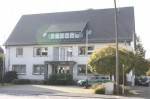 Bahnhofstraße 5433758 Schloß Holte-StukenbrockTermine:Montag, 08.04.2019, 18.00 UhrMontag, 02.09.2019, 18:00 Uhr		Polizeiwache Halle/W.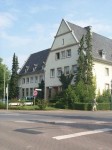 		Kättkenstraße 7		33790 Halle/W.		Termine:Montag, 06.05.2019, 18.00 UhrMontag, 07.10.2019, 18:00 Uhr	